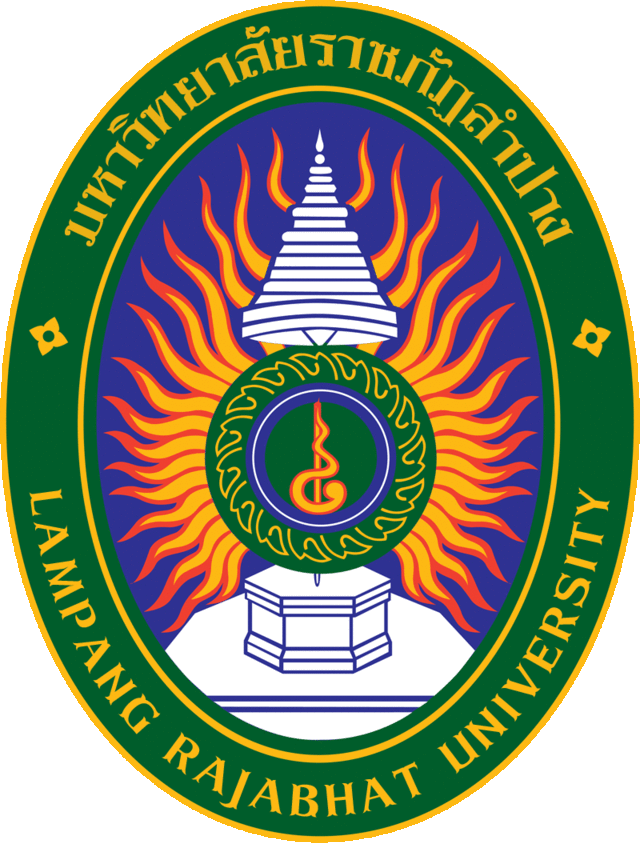 ข้อตกลงการเป็นผู้ควบคุมข้อมูลส่วนบุคคลร่วม(Joint Controller Agreement)ระหว่างมหาวิทยาลัยราชภัฏลำปาง กับ …(ชื่อคู่สัญญา)…---------------------------------ข้อตกลงการเป็นผู้ควบคุมข้อมูลส่วนบุคคลร่วม (“ข้อตกลง”) ฉบับนี้ ทำขึ้นเมื่อวันที่ ... (ระบุวันที่    ลงนาม)... ณ มหาวิทยาลัยราชภัฏลำปาง โดยที่ มหาวิทยาลัยราชภัฏลำปาง ซึ่งต่อไปในข้อตกลงฉบับนี้เรียกว่า “มหาวิทยาลัย” ฝ่ายหนึ่ง      ได้ตกลงใน ...(ระบุชื่อบันทึกข้อตกลงความร่วมมือ/สัญญา)... ฉบับลงวันที่ ... (ระบุวันที่ลงนาม)... ซึ่งต่อไปในข้อตกลงฉบับนี้เรียกว่า “สัญญาหลัก” กับ ...(ชื่อคู่สัญญา)... ซึ่งต่อไปในข้อตกลงฉบับนี้เรียกว่า “...(ชื่อเรียกคู่สัญญา)...” อีกฝ่ายหนึ่ง รวมทั้งสองฝ่ายว่า “คู่สัญญา”เพื่อให้บรรลุตามวัตถุประสงค์ที่คู่สัญญาได้ตกลงกันภายใต้สัญญาหลัก คู่สัญญามีความจำเป็นต้องร่วมกันเก็บรวบรวม ใช้หรือเปิดเผย (รวมเรียกว่า “ประมวลผล”) ข้อมูลส่วนบุคคลตามพระราชบัญญัติคุ้มครองข้อมูลส่วนบุคคล พ.ศ. ๒๕๖๒ โดยที่คู่สัญญามีอำนาจตัดสินใจ กำหนดรูปแบบ รวมถึงวัตถุประสงค์ในการประมวลผลข้อมูลส่วนบุคคลนั้นร่วมกัน ในลักษณะของผู้ควบคุมข้อมูลส่วนบุคคลร่วม คู่สัญญาจึงตกลงจัดทำข้อตกลงฉบับนี้ และให้ถือเป็นส่วนหนึ่งของสัญญาหลัก เพื่อกำหนดขอบเขตอำนาจหน้าที่และความรับผิดชอบของคู่สัญญาในการร่วมกันประมวลผลข้อมูลส่วนบุคคล โดยข้อตกลงนี้ใช้บังคับกับกิจกรรมการประมวลผลข้อมูลส่วนบุคคลทั้งสิ้นที่ดำเนินการโดยคู่สัญญา รวมถึงผู้ประมวลผลข้อมูลส่วนบุคคลซึ่งถูกหรืออาจถูกมอบหมายให้ประมวลผลข้อมูลส่วนบุคคลโดยคู่สัญญา ทั้งนี้ เพื่อดำเนินการให้เป็นไปตามพระราชบัญญัติคุ้มครองข้อมูลส่วนบุคคล พ.ศ. ๒๕๖๒ รวมถึงกฎหมายอื่น ๆ ซึ่งต่อไปในข้อตกลงฉบับนี้เรียกว่า “กฎหมายคุ้มครองข้อมูลส่วนบุคคล” ทั้งที่มีผลใช้บังคับอยู่ ณ วันที่ทำข้อตกลงฉบับนี้ และที่อาจมีเพิ่มเติมหรือแก้ไขเปลี่ยนแปลงในภายหลัง โดยมีรายละเอียดดังต่อไปนี้๑.ภายใต้ข้อตกลงของการเป็นผู้ควบคุมข้อมูลส่วนบุคคลร่วมนี้          ๑.๑  คู่สัญญาร่วมกันกำหนดวัตถุประสงค์และวิธีการในการประมวลผลข้อมูลดังรายการกิจกรรมการประมวลผลข้อมูลส่วนบุคคล (“กิจกรรมการประมวลผลข้อมูลส่วนบุคคลหลัก”) ดังต่อไปนี้ในส่วนนี้ให้ระบุชื่อกิจกรรมการประมวลผลข้อมูลส่วนบุคคลที่คู่สัญญาทำร่วมกัน เช่น ร่วมกันดำเนินการเพื่อให้บรรลุภารกิจหรือวัตถุประสงค์ที่กำหนดขึ้นร่วมกัน เช่น พัฒนาและให้บริการแอปพลิเคชันสำหรับรับบริการจดทะเบียนก่อตั้งธุรกิจ ก่อสร้างอาคาร และนำเข้าสินค้า (ซึ่งภายใต้กิจกรรมหลักประกอบด้วยกิจกรรมย่อย ๆ ที่ผู้ควบคุมข้อมูลส่วนบุคคลแต่ละรายรับผิดชอบ)  ทั้งนี้ หากมีกิจกรรมหลักมากกว่า ๑ กิจกรรม ให้ระบุเป็นข้อ ๆนอกจากนี้ จากรายการกิจกรรมการประมวลผลหลักที่คู่สัญญาร่วมกันกำหนดวัตถุประสงค์ข้างต้น คู่สัญญาแต่ละฝ่ายมีการประมวลผลข้อมูลส่วนบุคคล (“กิจกรรมการประมวลผลข้อมูลส่วนบุคคลย่อย”) ดังรายละเอียดต่อไปนี้ ๑.๒ กิจกรรมการประมวลผลข้อมูลส่วนบุคคลย่อยซึ่งดำเนินการโดยมหาวิทยาลัยราชภัฏลำปาง๑.๓ กิจกรรมการประมวลผลข้อมูลส่วนบุคคลย่อยซึ่งดำเนินการโดย...(ชื่อเรียกคู่สัญญา)...ทั้งนี้ คู่สัญญาแต่ละฝ่ายรับรองว่าจะดำเนินการประมวลผลข้อมูลส่วนบุคคลดังรายละเอียดข้างต้นให้เป็นไปตามที่กฎหมายคุ้มครองข้อมูลส่วนบุคคลกำหนด โดยเฉพาะอย่างยิ่งในเรื่องความชอบด้วยกฎหมายของการประมวลผลข้อมูลภายใต้ความเป็นผู้ควบคุมข้อมูลส่วนบุคคลร่วม โดยคู่สัญญาแต่ละฝ่ายจะจัดให้มีและคงไว้ซึ่งมาตรการรักษาความปลอดภัยสำหรับการประมวลผลข้อมูลที่มีความเหมาะสมทั้งในเชิงองค์กรและเชิงเทคนิคตามที่คณะกรรมการคุ้มครองข้อมูลส่วนบุคคลได้ประกาศกำหนดและ/หรือตามมาตรฐานสากล โดยคำนึงถึงลักษณะ ขอบเขต และวัตถุประสงค์ของการประมวลผลข้อมูล เพื่อคุ้มครองข้อมูลส่วนบุคคลจากความเสี่ยงอันเกี่ยวเนื่องกับการประมวลผลข้อมูลส่วนบุคคล เช่น ความเสียหายอันเกิดจากการละเมิด อุบัติเหตุ การลบ ทำลาย สูญหาย เปลี่ยนแปลง แก้ไข เข้าถึง ใช้ เปิดเผยหรือโอนข้อมูลส่วนบุคคลโดยไม่ชอบด้วยกฎหมาย เป็นต้นคู่สัญญารับรองว่าจะควบคุมดูแลให้เจ้าหน้าที่ และ/หรือลูกจ้าง ตัวแทนหรือบุคคลใด ๆ ที่ปฏิบัติหน้าที่ในการประมวลผลข้อมูลส่วนบุคคลภายใต้ข้อตกลงฉบับนี้ รักษาความลับและปฏิบัติตามกฎหมายคุ้มครองข้อมูลส่วนบุคคลอย่างเคร่งครัด และดำเนินการประมวลผลข้อมูลส่วนบุคคลเพื่อวัตถุประสงค์ตามข้อตกลงฉบับนี้เท่านั้น โดยจะไม่ทำซ้ำ คัดลอก ทำสำเนา บันทึกภาพข้อมูลส่วนบุคคลไม่ว่าทั้งหมดหรือแต่บางส่วนเป็นอันขาด เว้นแต่เป็นไปตามเงื่อนไขของสัญญาหลัก หรือกฎหมายที่เกี่ยวข้องจะระบุหรือบัญญัติไว้เป็นประการอื่นคู่สัญญารับรองว่าจะกำหนดให้การเข้าถึงข้อมูลส่วนบุคคลภายใต้ข้อตกลงฉบับนี้ถูกจำกัดเฉพาะเจ้าหน้าที่ และ/หรือลูกจ้าง ตัวแทนหรือบุคคลใด ๆ ที่ได้รับมอบหมาย มีหน้าที่เกี่ยวข้องหรือมีความจำเป็นในการเข้าถึงข้อมูลส่วนบุคคลภายใต้ข้อตกลงฉบับนี้เท่านั้น๔. คู่สัญญาจะไม่เปิดเผยข้อมูลส่วนบุคคลภายใต้ข้อตกลงนี้แก่บุคคลที่ไม่มีอำนาจหน้าที่เกี่ยวข้องในการประมวลผล หรือบุคคลภายนอก เว้นแต่ที่มีความจำเป็นต้องกระทำตามหน้าที่ในสัญญาหลัก ข้อตกลงฉบับนี้หรือเพื่อปฏิบัติตามกฎหมายที่ใช้บังคับ หรือ ที่ได้รับความยินยอมจากคู่สัญญาอีกฝ่ายก่อน๕. คู่สัญญาแต่ละฝ่ายมีหน้าที่ต้องแจ้งรายละเอียดของการประมวลผลข้อมูลส่วนบุคคลแก่เจ้าของข้อมูลส่วนบุคคลซึ่งถูกประมวลผลข้อมูลก่อนหรือขณะเก็บรวบรวมข้อมูลส่วนบุคคล ทั้งนี้ รายการรายละเอียดที่ต้องแจ้งให้เป็นไปตามที่กำหนดในมาตรา ๒๓ แห่งพระราชบัญญัติคุ้มครองข้อมูลส่วนบุคคล พ.ศ. ๒๕๖๒๖. กรณีที่คู่สัญญาฝ่ายหนึ่งฝ่ายใด พบพฤติการณ์ที่มีลักษณะที่กระทบต่อการรักษาความปลอดภัยของข้อมูลส่วนบุคคลที่ประมวลผลภายใต้ข้อตกลงฉบับนี้ ซึ่งอาจก่อให้เกิดความเสียหายจากการละเมิด อุบัติเหตุ การลบ ทำลาย สูญหาย เปลี่ยนแปลง แก้ไข เข้าถึง ใช้ เปิดเผยหรือโอนข้อมูลส่วนบุคคลโดยไม่ชอบด้วยกฎหมาย คู่สัญญาฝ่ายที่พบเหตุดังกล่าวจะดำเนินการแจ้งให้คู่สัญญาอีกฝ่ายทราบพร้อมรายละเอียดของเหตุการณ์โดยทันที ทั้งนี้ คู่สัญญาแต่ละฝ่ายต่างมีหน้าที่ต้องแจ้งเหตุดังกล่าวแก่สำนักงานคณะกรรมการคุ้มครองข้อมูลส่วนบุคคลหรือเจ้าของข้อมูลส่วนบุคคล ตามแต่กรณี๗. คู่สัญญาตกลงจะให้ความช่วยเหลืออย่างสมเหตุสมผลแก่อีกฝ่ายในการตอบสนองต่อข้อเรียกร้องใด ๆ ที่สมเหตุสมผลจากการใช้สิทธิต่าง ๆ ภายใต้กฎหมายคุ้มครองข้อมูลส่วนบุคคลโดยเจ้าของข้อมูลส่วนบุคคล โดยพิจารณาถึงลักษณะการประมวลผล ภาระหน้าที่ภายใต้กฎหมายคุ้มครองข้อมูลที่ใช้บังคับ และข้อมูลส่วนบุคคลที่ประมวลผล ทั้งนี้ คู่สัญญาทราบว่าเจ้าของข้อมูลส่วนบุคคลอาจยื่นคำร้องขอใช้สิทธิดังกล่าวต่อคู่สัญญาฝ่ายหนึ่งฝ่ายใดก็ได้ ซึ่งคู่สัญญาฝ่ายที่ได้รับคำร้องจะต้องดำเนินการแจ้งถึงคำร้องดังกล่าวแก่คู่สัญญาอีกฝ่ายโดยทันที โดยคู่สัญญาฝ่ายที่รับคำร้องนั้นจะต้องแจ้งให้เจ้าของข้อมูลทราบถึงการจัดการตามคำขอหรือข้อร้องเรียนของเจ้าของข้อมูลนั้นด้วย๘. ในกรณีที่มีการใช้ผู้ประมวลผลข้อมูลส่วนบุคคลเพื่อทำการประมวลผลข้อมูลส่วนบุคคลภายใต้ข้อตกลงนี้ ให้ดำเนินการแจ้งต่อคู่สัญญาอีกฝ่ายก่อน ทั้งนี้คู่สัญญาฝ่ายที่ใช้ผู้ประมวลผลข้อมูลส่วนบุคคลจะต้องทำสัญญากับผู้ประมวลผลข้อมูลเป็นลายลักษณ์อักษรตามเงื่อนไขที่กฎหมายคุ้มครองข้อมูลกำหนด เพื่อหลีกเลี่ยงข้อสงสัย หากคู่สัญญาฝ่ายหนึ่งฝ่ายใดได้ว่าจ้างหรือมอบหมายผู้ประมวลผลข้อมูลส่วนบุคคล คู่สัญญาฝ่ายนั้นยังคงต้องมีความรับผิดต่ออีกฝ่ายสำหรับการกระทำการหรือละเว้นกระทำการใด ๆ ของผู้ประมวลผลข้อมูลส่วนบุคคลนั้น๙. คู่สัญญาแต่ละฝ่ายจะต้องชดใช้ความเสียหายให้แก่อีกฝ่ายในค่าปรับ ความสูญหายหรือเสียหายใด ๆ ที่เกิดขึ้นกับฝ่ายที่ไม่ได้ผิดเงื่อนไข อันเนื่องมาจากการฝ่าฝืนข้อตกลงฉบับนี้ แม้ว่าจะมีข้อจำกัดความรับผิดภายใต้สัญญาหลักก็ตาม๑๐. …(สามารถตกลงกันนำข้อนี้ออกได้)… ในกรณีที่คู่สัญญาต้องรับผิดร่วมกันในค่าปรับหรือการชดใช้ความเสียหายตามกฎหมายคุ้มครองข้อมูลส่วนบุคคล โดยไม่สามารถพิจารณาเป็นที่ประจักษ์ได้ว่าฝ่ายหนึ่งฝ่ายใดการทำการเป็นเหตุให้เกิดความเสียหายแต่เพียงผู้เดียว หรือจากการถูกศาลหรือหน่วยงานผู้มีอำนาจมีคำพิพากษาหรือคำสั่งถึงที่สุดให้คู่สัญญาร่วมกันรับผิดดังกล่าว คู่สัญญาตกลงกันแบ่งความรับผิดเป็นสัดส่วนดังต่อไปนี้       ๑๐.๑ มหาวิทยาลัย ร้อยละ …(ระบุอัตราส่วนความรับผิด)…      ๑๐.๒ …(ชื่อคู่สัญญา)… ร้อยละ …(ระบุอัตราส่วนความรับผิด)…ทั้งนี้ การตกลงกันของคู่สัญญานี้ ไม่มีอำนาจเหนือไปกว่าคำพิพากษาหรือคำสั่งถึงที่สุดของศาลหรือหน่วยงานผู้มีอำนาจที่กำหนดให้คู่สัญญาหรือคู่สัญญาฝ่ายหนึ่งฝ่ายใดต้องถูกปรับหรือชดใช้ค่าเสียหาย๑๑.  หน้าที่และความรับผิดของคู่สัญญาในการปฏิบัติตามข้อตกลงฉบับนี้จะสิ้นสุดลงนับแต่วันที่การดำเนินการตามสัญญาหลักเสร็จสิ้นลง หรือ วันที่คู่สัญญาได้ตกลงเป็นลายลักษณ์อักษรให้ยกเลิกสัญญาหลัก แล้วแต่กรณีใดจะเกิดขึ้นก่อน ๑๒. คู่สัญญาตกลงแต่งตั้งผู้แทนของแต่ละฝ่าย ดังรายการต่อไปนี้      ๑๒.๑  มหาวิทยาลัยราชภัฏลำปาง                         ผู้แทน : …(ระบุชื่อ-นามสกุลผู้แทน)…   ติดต่อได้ที่ : …(ระบุช่องทางติดต่อผู้แทน)…        เจ้าหน้าที่คุ้มครองข้อมูลส่วนบุคคล : …(ระบุชื่อ-นามสกุลเจ้าหน้าที่คุ้มครองข้อมูลส่วน             บุคคล)…   ติดต่อได้ที่ : …(ระบุช่องทางติดต่อเจ้าหน้าที่คุ้มครองข้อมูลส่วนบุคคล)…๑๒.๒ …(ชื่อคู่สัญญา)…   ผู้แทน : …(ระบุชื่อ-นามสกุลผู้แทน)…   ติดต่อได้ที่ : …(ระบุช่องทางติดต่อผู้แทน)…   เจ้าหน้าที่คุ้มครองข้อมูลส่วนบุคคล (หากมี) : …(ระบุชื่อ-นามสกุลเจ้าหน้าที่คุ้มครอง   ข้อมูลส่วนบุคคล)…   ติดต่อได้ที่ : …(ระบุช่องทางติดต่อเจ้าหน้าที่คุ้มครองข้อมูลส่วน   บุคคล)…ในกรณีที่ข้อตกลง คำรับรอง การเจรจาหรือข้อผูกพันใดที่คู่สัญญามีต่อกันไม่ว่าด้วยวาจาหรือเป็นลายลักษณ์อักษรใดขัดหรือแย้งกับข้อตกลงที่ระบุในข้อตกลงฉบับนี้ ให้ใช้ข้อความตามข้อตกลงฉบับนี้บังคับบันทึกข้อตกลงนี้จัดทําขึ้นเป็น ๒ ฉบับ มีข้อความถูกต้องตรงกันทุกประการ และทั้งสองฝ่ายได้อ่าน และทําความเข้าใจข้อความตามข้อตกลงโดยละเอียดแล้ว เห็นว่าถูกต้องตามเจตนารมณ์ทุกประการ จึงลงลายมือชื่อ ไว้เป็นหลักฐานต่อหน้าพยานและประทับตรา (ถ้ามี) และต่างฝ่ายต่างยึดถือไว้ฝ่ายละ ๑ ฉบับรายการกิจกรรมการประมวลผลฐานกฎหมายที่ใช้ในการประมวลผลรายการข้อมูลส่วนบุคคลที่ใช้ประมวลผล(ระบุรายการ “กิจกรรม” การประมวลผลข้อมูลส่วนบุคคลที่มหาวิทยาลัย ดำเนินการภายใต้ขอบเขตของสัญญาหลัก เช่น การเก็บข้อมูลจากเอกสารลงทะเบียน, การเชื่อมโยงข้อมูล, การยืนยันตัวตน เป็นต้น)(ระบุ “ฐานกฎหมาย” การประมวลผลข้อมูลส่วนบุคคลที่ มหาวิทยาลัย ดำเนินการตามรายการกิจกรรม)(ระบุรายการข้อมูลส่วนบุคคลที่มหาวิทยาลัย ใช้เพื่อประมวลผลตามกิจกรรมที่ระบุ เช่น ชื่อ นามสกุล วันเกิด เบอร์โทรศัพท์ เป็นต้น) ………รายการกิจกรรมการประมวลผลฐานกฎหมายที่ใช้ในการประมวลผลรายการข้อมูลส่วนบุคคลที่ใช้ประมวลผล(ระบุรายการ “กิจกรรม” การประมวลผลข้อมูลส่วนบุคคลที่คู่สัญญาอีกฝ่าย ดำเนินการภายใต้ขอบเขตของสัญญาหลัก เช่น การเก็บข้อมูลจากเอกสารลงทะเบียน, การเชื่อมโยงข้อมูล, การยืนยันตัวตน เป็นต้น)(ระบุ “ฐานกฎหมาย” การประมวลผลข้อมูลส่วนบุคคลที่ คู่สัญญาอีกฝ่ายดำเนินการตามรายการกิจกรรม)(ระบุรายการข้อมูลส่วนบุคคลที่คู่สัญญาอีกฝ่ายใช้เพื่อประมวลผลตามกิจกรรมที่ระบุ เช่น ชื่อ นามสกุล วันเกิด เบอร์โทรศัพท์ เป็นต้น) ………ลงชื่อ …….………………..........................……….... (............................................................)............................................................ลงชื่อ …….……………….........................……….... (............................................................)............................................................ลงชื่อ ………….…...............…………..………........... พยาน(............................................................)............................................................ลงชื่อ ………….….................………….……........... พยาน(............................................................)............................................................